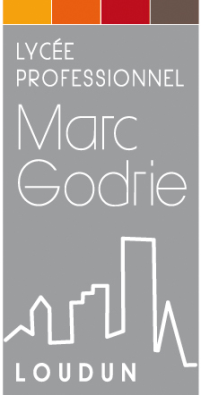 Lycée des  métiers des Arts du goût  et des Services à la personneTéléphone05 49 98 12 85Fax05 49 22 33 94Mél          ce.0860022g@ac-poitiers.frhttp://www.lycee-marcgodrie.euAdresse19 Rue des MeuresB.P. 7010286206 LOUDUN CEDEXLocation de salles pour Séminaires ou Formations et Prestations de Restauration éventuellement associées, 3PPRO